HRVATSKI ZAVOD ZA ZAPOŠLJAVANJE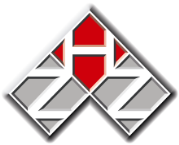 PODRUČNI URED POŽEGAP.P. .Stepinca 5, 34 000 Požega, Telefon: 034/ 638 400  Fax: 034/ 638 374OIB: 91547293790    E-mail: hzz.pozega@hzz.hr    URL: http:// www.hzz.hrPožega, 26. lipnja 2017. godine	                                               OSNOVNE ŠKOLE                                                                 	                  SREDNJE ŠKOLE                                                                                  OBRTNIČKA KOMORA                                                                                  GOSPODARSKA KOMORAPredmet: Liječnički pregledi za upis učenika u programe za deficitarna   zanimanjaPoštovani!Hrvatski zavod za zapošljavanje u okviru svojih nadležnosti poduzima niz mjera za uravnoteženje ponude i potražnje radne snage na tržištu rada. Jedna od takvih mjera je financiranje liječničkih pregleda za učenike osmog razreda koji se namjeravaju školovati za zanimanja deficitarna u našoj županiji. Stoga Vam dostavljamo informaciju o deficitarnim zanimanjima te mjestu i vremenu obavljanja liječničkih pregleda za takve učenike  Molimo da ovu obavijest istaknete na Vašem oglasnom prostoru te s njom, u okviru svoga posla, obavijestite učenike i njihove roditelje.S poštovanjem	         v.d predstojnice  PU Požega:                                                Jasminka AntunovićHRVATSKI ZAVOD ZA ZAPOŠLJAVANJEPODRUČNI URED POŽEGAP.P. .Stepinca 5, 34 000 Požega, Telefon: 034/ 638 400  Fax: 034/ 638 374OIB: 91547293790    E-mail: hzz.pozega@hzz.hr    URL: http:// www.hzz.hrLIJEČNIČKI PREGLEDI ZA DEFICITARNA ZANIMANJASvi učenici osmog razreda koji žele nastaviti školovanje u nekom od sljedećih  školskih programa/zanimanja mogu ostvariti pravo na besplatni liječnički pregled: Vozač/vozačicaTesar/tesaricaZidar/zidaricaFasader/fasaderkaArmirač/armiračicaGrađevinski limar/građevinska limaricaPolagač/polagačica keramičkih pločicaStrojobravar/strojobravaricaInstalater/instalaterka grijanja i klimatizacijeKonobar/konobaricaKuhar/kuharicaŠto trebate učiniti?prije pregleda javite se u Hrvatski zavod za zapošljavanje, Odsjek za profesionalno usmjeravanjedobit ćete uputnicu koju trebate predočiti prije pregleda. Pregled se obavlja u Domu zdravlja, Služba medicine rada (dr. Željko Lisac) u Požegi, M. Gupca 2pregled je plaćen SAMO za program/zanimanje navedeno na uputnici i ne može se koristiti za zamjensko, tj. neko drugo zanimanje